ZAMAWIAJĄCY:Szpital Powiatowy im. Alfreda Sokołowskiego w Złotowie ZAPRASZA DO ZŁOŻENIA OFERTY W POSTĘPOWANIU PROWADZONYM W TRYBIEPRZETARGU NIEOGRANICZONEGOo wartości zamówienia mniejszej niż kwoty określone w przepisach wydanych na podstawie art. 11 ust. 8 ustawy Pzp (Dz. U. z 2019 r. poz. 1843 ze zm.)Dostawa aparatu do ciągłych technik nerkozastępczych 10 /ZP/2020  Specyfikacja istotnych warunków zamówienia Nazwa (firma) oraz adres zamawiającego;Tryb udzielenia zamówienia;Opis przedmiotu zamówienia;Termin wykonania zamówienia;Warunki udziału w postępowaniu. Podstawy wykluczenia, o których mowa w art. 24 ust.1 oraz  ust. 5;Wykaz oświadczeń lub dokumentów, potwierdzających spełnienie warunków udziału 
w postępowaniu oraz brak podstaw wykluczenia z postępowania;Informacje o sposobie porozumiewania się zamawiającego z wykonawcami oraz przekazywania oświadczeń lub dokumentów, a także wskazanie osób uprawnionych do porozumiewania się z wykonawcami;Wymagania dotyczące wadiumTermin związania ofertą;Opis sposobu przygotowania ofert;Miejsce oraz termin składania i otwarcia ofert;Opis sposobu obliczenia ceny;Opis kryteriów, którymi zamawiający będzie się kierował przy wyborze oferty wraz z podaniem wag tych kryteriów i sposobu oceny ofert;Informacje o formalnościach, jakie powinny zostać dopełnione po wyborze oferty, w celu zawarcia umowy w sprawie zamówienia publicznego;Wymagania dotyczące zabezpieczenia należytego wykonania umowy.Istotne dla stron postanowienia, które zostaną wprowadzone do treści zawieranej umowy 
w sprawie zamówienia publicznego -  art. 36 ust. 1 pkt. 16;  Pouczenie o środkach ochrony prawnej przysługujących wykonawcy w toku postępowania 
o udzielenie zamówienia publicznego. Klauzula Informacyjna z art. 13 RODO   Załączniki do SIWZ.Nazwa oraz adres ZamawiającegoZamawiający:  Szpital Powiatowy im. A. Sokołowskiego w ZłotowieAdres: ul. Szpitalna 28, 77-400 Złotów Telefon: (067) 263-22-33  Telefaks: (067 ) 263-58-78 Godziny urzędowania 7.30 -  15.05 Godziny otwarcia kasy 8.00 - 14.00 Konto bankowe: SBL Złotów  nr  67 8941 0006 0017 7904 20 0000 10  NIP: 767-14-49-305 , Regon: 000300009www.szpital.zlotow.pl  poczta : przetargi@szpital.zlotow.pl Tryb udzielenia zamówienia. Zamówienia publicznego udziela się w trybie przetargu nieograniczonego na podstawie ustawy z dnia 29 stycznia 2004 r. Prawo zamówień publicznych (Dz. U. z 2019 r. poz. 1843) zwanej dalej ustawą PZP.Postępowanie prowadzone jest na zasadach określonych w  treści art. 24 aa Pzp. Zamawiający nie przewiduje udzielić zamówień powtarzalnych,  o których mowa w  art. 67 ust.1. pkt.7. Zamawiający nie przewiduje zawarcia umowy ramowej.  Zamawiający nie przewiduje zastosowania aukcji elektronicznej. Zamawiający nie przewiduje udzielenie zaliczek na poczet wykonania zamówienia.  Zamawiający nie dopuszcza możliwości składania ofert wariantowych.Zamawiający  nie dopuszcza możliwości złożenia ofert na poszczególne pozycje asortymentowe. Pakiet jest niepodzielny.  3. Opis przedmiotu zamówienia.Przedmiotem zamówienia jest:  dostawa aparatu do ciągłych technik nerkozastępczych.Szczegółowy opis przedmiotu zamówienia zawiera: załącznik nr 2.Oznaczenie przedmiotu zamówienia wg Wspólnego Słownika Zamówień:CPV: 33181000-2 – urządzenie do terapii nerkozastępczej.Zamawiający nie dopuszcza możliwości składania ofert na poszczególne pozycje asortymentowe.  4. Termin realizacji zamówienia.Termin realizacji zamówienia: do 14 dni od dnia podpisania umowy.  5. Warunki udziału w postępowaniu.        Podstawy wykluczenia, o których mowa w art. 24 ust.1 oraz ust. 5 Pzp   W przetargu może wziąć udział Wykonawca, który spełnia wymagania Zamawiającego, określone 
w niniejszej SIWZ oraz w ustawie Pzp.O udzielenie zamówienia mogą ubiegać się Wykonawcy którzy:nie podlegają wykluczeniu;spełniają n/w warunki udziału w postępowaniu dotyczące:kompetencji lub uprawnień do prowadzenia określonej działalności zawodowej, o ile wynika to 
z  odrębnych przepisów,Zamawiający nie wyznacza szczegółowego warunku udziału w postępowaniusytuacji ekonomicznej lub finansowej,Zamawiający nie wyznacza szczegółowego warunku udziału w postępowaniu. zdolności technicznej lub zawodowejZamawiający wyznacza szczegółowy warunek w tym zakresie. tj.: wykaz dostaw zgodnie z pkt.  10 ppkt 6.3. 5.3  Wykonawcy mogą wspólnie ubiegać się o udzielenie zamówienia. W takim przypadku Wykonawcy ustanawiają pełnomocnika do reprezentowania ich w postępowaniu o udzielenie zamówienia albo reprezentowania ich w postępowaniu o udzielenie zamówienia albo reprezentowania w postępowaniu 
i zawarciu umowy w sprawie zamówienia publicznego. Jeżeli oferta ich zostanie wybrana, Zamawiający może żądać przed zawarciem umowy w sprawie zamówienia publicznego, umowy regulującej współpracę tych Wykonawców. 5.4 Zamawiający wykluczy  z postępowania wykonawców na podstawie  art. 24 ust. 1 oraz ust. 5 pkt 1 ustawy Pzp.5.5 Ofertę Wykonawcy wykluczonego uznaje się za odrzuconą.  6. Wykaz oświadczeń lub dokumentów, potwierdzających spełnienie warunków udziału w postępowaniu oraz brak podstaw wykluczenia z postępowania.Zamawiający stwierdzi, że Wykonawca spełnia warunki udziału w postępowaniu na podstawie art. 22 ust.1b ustawy PZP w oparciu o podpisane oświadczenie Wykonawcy (ZAŁĄCZNIK Nr 3 do SIWZ). Zamawiający stwierdzi, że Wykonawca nie podlega wykluczeniu na podstawie art. 24 ust. 1 oraz ust. 5 pkt. 1  ustawy PZP w oparciu o podpisane oświadczenie Wykonawcy (ZAŁĄCZNIK Nr 3 do SIWZ).Informacje o sposobie porozumiewania się zamawiającego z wykonawcami oraz przekazywania      oświadczeń lub dokumentów, a także wskazanie osób uprawnionych do porozumiewania się z wykonawcami.Sposób porozumiewania się:1.1 Składanie ofert odbywa się za pośrednictwem operatora pocztowego w rozumieniu ustawy z dnia 23                    listopada 2012 r. – Prawo pocztowe (Dz. U. z 2019 r. poz. 2005), osobiście lub za pośrednictwem posłańca.       1.2 W postępowaniu o udzielenie zamówienia publicznego Zamawiający komunikuje się z Wykonawcą    zachowując formę pisemną, przy pomocy środków komunikacji elektronicznej.1.3 Adres do korespondencji Zamawiającego, numer telefaksu, adres poczty elektronicznej, zostały podane w pkt. 1 SIWZ;Osobą uprawnioną do porozumiewania się z Wykonawcami w zakresie przedmiotu zamówienia jest:        Bożena Michałek  – pok. A 109  tel. 67 263 22 33 wew. 329, fax. 67 263 58 78 w zakresie postępowania;       Lek. Jacek Gęsicki  - tel. 67 263 22 33 wew. 424 – w zakresie przedmiotu zamówienia.2. Sposób udzielania wyjaśnień dotyczących SIWZ:Wykonawca może zwrócić się na piśmie do Zamawiającego o wyjaśnienie treści specyfikacji istotnych warunków zamówienia. Zamawiający jest obowiązany udzielić wyjaśnień niezwłocznie, jednak nie później niż na 2 dni przed upływem terminu składania ofert – jeżeli wartość zamówienia jest mniejsza niż kwoty określone w przepisach wydanych na podstawie art. 11 ust. 8 ustawy PZP – pod warunkiem, że wniosek o wyjaśnienie treści specyfikacji istotnych warunków zamówienia wpłynął do Zamawiającego nie później niż do końca dnia, w którym upływa połowa wyznaczonego terminu składania ofert. Treść zapytań wraz z wyjaśnieniami Zamawiający przekazuje Wykonawcom, którym przekazał specyfikację istotnych warunków zamówienia, bez ujawniania źródła zapytania a jeżeli specyfikacja jest udostępniana na stronie internetowej, zamieszcza na tej stronie.Jeżeli wniosek o wyjaśnienie treści specyfikacji istotnych warunków zamówienia wpłynął po upływie terminu składania wniosku, o którym mowa w pkt. 2.1 lub dotyczy udzielonych wyjaśnień, Zamawiający może udzielić wyjaśnień albo pozostawić wniosek bez rozpoznania.Przedłużenie terminu składania ofert nie wpływa na bieg terminu składania wniosku, o którym mowa w pkt. 2.1.W uzasadnionych przypadkach Zamawiający może przed upływem terminu składania ofert zmienić treść specyfikacji istotnych warunków zamówienia. Dokonaną zmianę treści specyfikacji Zamawiający udostępnia na stronie internetowej, chyba że specyfikacja nie podlega udostępnieniu na stronie internetowej.   8. Wymagania dotyczące wadium.Zamawiający nie wymaga wniesienia wadium.9. Termin związania ofertą. 1. Wykonawca pozostaje związany ofertą przez 30 dni. Bieg terminu rozpoczyna się wraz z upływem terminu składania ofert.2. Wykonawca samodzielnie lub na wniosek Zamawiającego może przedłużyć termin związania ofertą, z tym, że Zamawiający może tylko raz, co najmniej na 3 dni przed upływem terminu związania ofertą, zwrócić się do Wykonawców o wyrażenie zgody na przedłużenie tego terminu o oznaczony okres, nie dłuższy jednak niż 60 dni.10. Opis sposobu przygotowania ofert. Ważna oferta musi zawierać kompletnie wypełnione i podpisane dokumenty aktualne na dzień składania ofert:    1.1. Formularz ofertowy (ZAŁĄCZNIK Nr 1 do SIWZ).    1.2. Formularz asortymentowo – cenowy (ZAŁĄCZNIK NR 2 do SIWZ).    1.3 Oświadczenie Wykonawcy o spełnieniu warunków udziału w postępowaniu oraz braku podstaw wykluczenia z postępowania (ZAŁĄCZNIK Nr 3 do SIWZ).     1.4.  Oświadczenie Wykonawcy o udziale podwykonawców (ZAŁĄCZNIK Nr 3 do SIWZ).     1.5. Ofertę należy sporządzić z zachowaniem formy pisemnej pod rygorem nieważności, czytelnie, w języku polskim. Dokumenty sporządzone w języku obcym są składane wraz z tłumaczeniem na język polski. Zamawiający nie wyraża zgody na złożenie oferty oraz innych dokumentów w jednym z języków powszechnie używanych w handlu międzynarodowym.	1.6. Wykonawca ponosi wszelkie koszty związane z przygotowaniem i złożeniem oferty.	1.7. Stosownie do §16 Rozporządzenia Ministra Rozwoju z dnia 26 lipca 2016r. sprawie rodzajów dokumentów, jakich może żądać Zamawiający od Wykonawcy w postępowaniu o udzielenie zamówienia (Dz. U. z 2016 r. poz. 1126), dokumenty sporządzone w języku obcym są składane wraz z tłumaczeniem na język polski. Interpretacja treści dokumentów składnych w języku obcym wraz z tłumaczeniem na język polski, będzie realizowana w oparciu o przedmiotowe tłumaczenie;	1.8. Oferta musi być podpisana przez osoby upoważnione do reprezentowania Wykonawcy (Wykonawców wspólnie ubiegających się o udzielenie zamówienia). Oznacza to, iż jeżeli z dokumentu(ów) określającego(ych) status prawny Wykonawcy(ów) lub pełnomocnictwa (pełnomocnictw) wynika, iż do reprezentowania Wykonawcy(ów) upoważnionych jest łącznie kilka osób dokumenty wchodzące w skład oferty oraz dokumenty i oświadczenia uzupełniane w wyniku wezwania lub samodzielnie przez Wykonawcę muszą być podpisane przez wszystkie te osoby;	1.9. Upoważnienie osób podpisujących ofertę do jej podpisania musi wynikać z właściwego rejestru. Oznacza to, że jeżeli upoważnienie takie nie wynika wprost z właściwego rejestru stwierdzającego status prawny Wykonawcy, to do oferty należy dołączyć pełnomocnictwo w formie oryginału wystawione przez osoby do tego upoważnione lub potwierdzoną notarialnie kopię pełnomocnictwa;	2.0. Oświadczenia sporządzone wg wzorów dołączonych do niniejszej SIWZ oraz według udostępnionych przez Zamawiającego powinny zostać wypełnione i podpisane przez osoby uprawnione do reprezentacji Wykonawcy.Wszelkie zmiany, poprawki, modyfikacje i uzupełnienia w tekście oferty muszą być parafowane przez Wykonawcę lub osobę przez niego upoważnioną. Wykonawca może złożyć tylko jedną ofertę. Ofertę przetargową wraz z załącznikami oraz wszystkimi wymaganymi dokumentami umieścić należy w kopercie wewnętrznej, którą należy umieścić w kopercie zewnętrznej. Zarówno koperta zewnętrzna jak i  wewnętrzna powinny być oznaczone w następujący sposób:Szpital Powiatowy im. Alfreda Sokołowskiego w Złotowieul. Szpitalna 28, 77-400 ZłotówOferta w postępowaniu: „Dostawa aparatu do ciągłych technik nerkozastępczych”Nr sprawy:10/ZP/2020NIE OTWIERAĆ PRZED TERMINEM: 31.03.2020 r. godz.11.005. Rozliczenia finansowe między Zamawiającym a Wykonawcą dokonywane będą w złotych polskich.   6. Zamawiający wezwie Wykonawcę, którego oferta została najwyżej oceniona, do złożenia w wyznaczonym, nie krótszym niż 5 dni, terminie aktualnych na dzień złożenia dokumentów potwierdzających spełnienie       warunków udziału w postępowaniu oraz brak przesłanek wykluczenia z postępowania, tj.:  6.1. Odpisu z właściwego rejestru lub z centralnej ewidencji i informacji o działalności gospodarczej, jeżeli  odrębne przepisy wymagają wpisu do rejestru lub ewidencji, w celu potwierdzenia braku podstaw wykluczenia na podstawie art. 24 ust. 5 pkt 1 ustawy; 6.2. W celu potwierdzenia, że oferowane urządzenie odpowiada wymaganiom określonym przez Zamawiającego należy do oferty załączyć aktualny dokument w rozumieniu ustawy z dnia 20 maja 2010r. o wyrobach medycznych (Dz. U. z 2010r. Nr 107 poz. 679), tj. deklarację zgodności lub Certyfikat CE.6.3. Wykaz dostaw wykonanych, a w przypadku świadczeń okresowych lub ciągłych również  wykonywanych,  w okresie ostatnich 3 lat przed upływem terminu składania ofert albo wniosków o dopuszczenie do udziału w postępowaniu, a jeżeli okres prowadzenia działalności  jest krótszy -  w tym okresie, wraz z podaniem ich wartości, przedmiotu, dat wykonywania i podmiotów, na rzecz których dostawy zostały wykonane, oraz załączeniem dowodów określających czy te dostawy lub usługi zostały wykonane lub są wykonywane należycie, przy czym dowodami, o których mowa, są referencje bądź inne dokumenty wystawione przez podmiot, na rzecz którego dostawy lub usługi były wykonywane, a w przypadku świadczeń okresowych lub ciągłych są wykonywane, a jeżeli z uzasadnionej przyczyny o obiektywnym charakterze wykonawca nie jest w stanie uzyskać tych dokumentów – oświadczenie wykonawcy; w przypadku świadczeń okresowych lub ciągłych nadal wykonywanych referencje bądź inne dokumenty potwierdzające ich należyte wykonywanie powinny być wydane nie wcześniej niż 3 miesiące przed upływem terminu składania ofert albo wniosków o dopuszczenie do udziału w postępowaniu – (załącznik nr 5 do SIWZ);7. Wszystkie dokumenty winny być składane w oryginale lub kopii poświadczonej za zgodność z oryginałem przez Wykonawcę lub osoby upoważnione do reprezentowania Wykonawcy. 8. Wykonawca, w terminie 3 dni od dnia zamieszczenia na stronie internetowej informacji, o której mowa w art. 86 ust. 5, przekazuje zamawiającemu oświadczenie o przynależności lub braku przynależności do tej samej grupy kapitałowej wraz ze złożeniem oświadczenia, wykonawca może przedstawić dowody, że powiązania z innym wykonawcą nie prowadzą do zakłócenia konkurencji w postępowaniu o udzielenie zamówienia.11. Miejsce oraz termin składania i otwarcia ofert. Oferty należy składać w sekretariacie Zamawiającego (pokój A 101) parter – 77-400 Złotów, ul. Szpitalna 28  w terminie do 31.03.2020  r. do godz. 11.00.Komisyjne otwarcie ofert nastąpi w siedzibie Zamawiającego – 77-400 Złotów ul. Szpitalna 28  w dniu 31.03.2020 r. w Sali Konferencyjnej (parter) pokój A 105 o godz. 11:15.   Kolejność otwierania ofert zgodna będzie z kolejnością rejestracji ich wpływu do Zamawiającego. Bezpośrednio przed otwarciem ofert Zamawiający podaje kwotę, jaką zamierza przeznaczyć na      sfinansowanie zamówienia.  5. W postępowaniu o udzielenie zamówienia o wartości mniejszej niż kwoty określone w przepisach wydanych na podstawie art. 11 ust. 8 ustawy PZP, Zamawiający niezwłocznie zwraca ofertę, która została złożona po terminie. 6. Zamawiający poprawia oczywiste omyłki pisarskie oraz rachunkowe w tekście oferty, niezwłocznie zawiadamiając o tym wszystkich wykonawców, którzy złożyli oferty.7. Wykonawca może przed terminem składania ofert wprowadzić do złożonej oferty zmiany, poprawki, modyfikacje i uzupełnienia. Zmiany, poprawki, modyfikacje i uzupełnienia do złożonych ofert muszą zostać złożone w opakowaniu, jak o tym stanowi § 10 ust. 2, dodatkowo oznaczonym słowem: ,,ZMIANA”. Oferty zmienione, tzn. te oferty w stosunku do których wniesiono oferty dodatkowe oznaczone napisem “ZMIANA”, rozpatrywane będą łącznie z niezmienionym zapisami oferty pierwotnej.8. Wykonawca może przed terminem składania ofert zamienić złożoną uprzednio ofertę. Zamienioną ofertę należy złożyć w opakowaniu, jak o tym stanowi § 10 ust. 2, dodatkowo oznaczonym słowem ,,ZAMIANA”. Oferty zamienione, tzn. te oferty w stosunku do których wniesiono oferty dodatkowe oznaczone napisem “ZAMIANA”, zwrócone będą wykonawcom bez otwierania koperty wewnętrznej.9. Wykonawca może przed terminem składania ofert wycofać złożoną ofertę składając odpowiednie oświadczenie w opakowaniu, jak o tym stanowi § 10 ust. 2, dodatkowo oznaczonym napisem ,,WYCOFANIE”. 10. Oferty oznaczone „ZMIANA”, „ZAMIANA”, „WYCOFANIE” otwarte zostaną w pierwszej kolejności.12. Opis sposobu obliczenia ceny.  Opis sposobu obliczenia ceny: w cenie oferty brutto Wykonawca musi ująć kompleksowe koszty dostawy przedmiotu zamówienia, uwzględniając wszystkie koszty związane z transportem, ubezpieczeniem, podatkami, akcyzami jeżeli występują.13. Opis kryteriów, którymi zamawiający będzie się kierował przy wyborze oferty wraz z podaniem wag tych kryteriów i sposobu oceny ofert.1. Zamawiający będzie oceniał oferty według następujących kryteriów: 1.1 Cena  Znaczenie procentowe kryterium „Cena”: 60%.  Porównywaną ceną będzie cena brutto.Termin płatności Znaczenie procentowe kryterium „Termin płatności ”: 40%. Minimalny akceptowany przez Zamawiającego termin płatności wynosi 14 dni. Maksymalny akceptowany przez Zamawiającego termin płatności  wynosi 30 dni. 2. Zasady oceny oferty wg kryterium Cena: w przypadku kryterium Cena, badana oferta otrzyma ilość punktów wynikającą z działania:CminPb  = ---------- x 60% x 10 pktCbgdzie:Pb – ilość punktów, jakie otrzyma badana oferta,Cmin – najniższa cena spośród ważnych i nieodrzuconych ofert,Cb – cena badanej ofertyZasady oceny oferty wg kryterium Termin płatności: W kryterium tym Zamawiający będzie oceniał termin płatności, który nie może przekroczyć 30 dni. Liczba punktów, którą można uzyskać w ramach tego kryterium obliczona zostanie poprzez podzielenie terminu płatności wyrażonego liczbą dni z oferty ocenianej złożonej w postępowaniu przez liczbę dni  najdłuższego terminu płatności i pomnożenie tak otrzymanej liczby przez 10 oraz przez wagę kryterium, którą ustalono na 40%.Zamawiający udzieli zamówienia publicznego temu Wykonawcy, który uzyska najwyższą ilość punktów wynikającą z sumy punktów powyższych  kryteriów.14. Informacje o formalnościach, jakie powinny zostać dopełnione po wyborze oferty, w celu zawarcia umowy w sprawie zamówienia publicznego. Zamawiający informuje niezwłocznie wszystkich Wykonawców o:  1.1. wyborze najkorzystniejszej oferty, podając nazwę albo imię i nazwisko, siedzibę albo miejsce zamieszkania  i adres jeżeli jest miejscem wykonywania działalności Wykonawcy, którego ofertę wybrano, oraz nazwę albo imiona i nazwiska, siedziby albo miejsca zamieszkania i adresy Wykonawców, którzy złożyli oferty, a także punktację przyznaną ofertom w każdym kryterium oceny ofert i łączną punktację, 1.2. Wykonawcach, których oferty zostały odrzucone, 1.3. Wykonawcach, którzy zostali wykluczeni z postępowania o udzielenie zamówienia, 1.4. Unieważnieniu postępowania. Zamawiający w informacji podaje  uzasadnienie faktyczne i prawne.  Zamawiający udostępnia informację o unieważnieniu postępowania na stronie internetowej.  Zamawiający zawiera umowę w sprawie zamówienia publicznego, w terminie określonym w art. 94 ust. 1 i ust.2 ustawy PZP. Jeżeli Wykonawca, którego oferta została wybrana, uchyla się od zawarcia umowy w sprawie zamówienia publicznego lub nie wnosi wymaganego zabezpieczenia należytego wykonania umowy, Zamawiający może wybrać ofertę najkorzystniejszą spośród pozostałych ofert bez przeprowadzania ich ponownego badania i oceny, chyba że zachodzą przesłanki unieważnienia postępowania, o których mowa w art. 93 ust. 1 ustawy PZP. 15. Wymagania dotyczące zabezpieczenia należytego wykonania umowy.Zamawiający nie wymaga wniesienia zabezpieczenia należytego wykonania umowy. 16. Istotne dla stron postanowienia, które zostaną wprowadzone do treści zawieranej umowy w sprawie zamówienia publicznego. W razie zaistnienia istotnej zmiany okoliczności powodującej, że wykonanie umowy nie leży w interesie publicznym, czego nie można było przewidzieć w chwili zawarcia umowy, lub dalsze wykonanie umowy może zagrozić istotnemu interesowi bezpieczeństwa państwa lub bezpieczeństwu publicznemu, Zamawiający może odstąpić od umowy w terminie 30 dni od dnia powzięcia wiadomości o tych okolicznościach. W takim przypadku Wykonawca może żądać wyłącznie wynagrodzenia należnego z tytułu wykonania części umowy. Szczegółowe zapisy umowy zawarte zostały w ogólnych warunkach umowy (ZAŁĄCZNIK NR 4 do SIWZ).17. Pouczenie o środkach ochrony prawnej przysługujących wykonawcy w toku postępowania o udzielenie            zamówienia publicznego.  W toku postępowania o udzielenie zamówienia publicznego przysługują środki ochrony prawnej przewidziane w Dziale VI ustawy PZP. Środki ochrony prawnej przysługują Wykonawcy, a także innemu podmiotowi, jeżeli ma lub miał interes w uzyskaniu danego zamówienia oraz poniósł lub może ponieść szkodę w wyniku naruszenia przez Zamawiającego przepisów niniejszej ustawy. Odwołanie przysługuje wyłącznie wobec czynności:2.1. określenia warunków udziału w postępowaniu; 2.2. wykluczenia odwołującego z postępowania o udzielenie zamówienia; 2.3. odrzucenia oferty odwołującego; 2.4. opisu przedmiotu zamówienia; 2.5. wyboru najkorzystniejszej oferty. Odwołanie powinno wskazywać czynność lub zaniechanie czynności Zamawiającego, której zarzuca się niezgodność z przepisami ustawy, zawierać zwięzłe przedstawienie zarzutów, określać żądanie oraz wskazywać okoliczności faktyczne i prawne uzasadniające wniesienie odwołania. Odwołanie wnosi się do Prezesa Izby w formie pisemnej lub w postaci elektronicznej, podpisane bezpiecznym podpisem elektronicznym weryfikowanym przy pomocy ważnego kwalifikowanego certyfikatu lub równoważnego środka, spełniającego wymagania dla tego rodzaju podpisu. Terminy wniesienia odwołania określa art.182 ust. 1 pkt 2 ustawy PZP. Wykonawca może w terminie przewidzianym do wniesienia odwołania poinformować Zamawiającego o niezgodnej z przepisami ustawy czynności podjętej przez niego lub zaniechaniu czynności, do której jest on zobowiązany na podstawie ustawy, na które nie przysługuje odwołanie na podstawie art. 180 ust. 2. W przypadku uznania zasadności przekazanej informacji Zamawiający powtarza czynność albo dokonuje czynności zaniechanej, informując o tym Wykonawców w sposób przewidziany w ustawie dla tej czynności. 18. Klauzula Informacyjna z art. 13 RODOZgodnie z art. 13 ust. 1 i 2 rozporządzenia Parlamentu Europejskiego i Rady (UE) 2016/679 z dnia 27 kwietnia 2016 r. w sprawie ochrony osób fizycznych w związku z przetwarzaniem danych osobowych i w sprawie swobodnego przepływu takich danych oraz uchylenia dyrektywy 95/46/WE (ogólne rozporządzenie o ochronie danych) (Dz. Urz. UE L 119 z 04.05.2016, str. 1), dalej „RODO”, informuję, że:a) administratorem Pani/Pana danych osobowych jest Szpital Powiatowy im. Alfreda Sokołowskiego w Złotowie, ul. Szpitalna 28, 77-400 Złotów;b) inspektorem ochrony danych osobowych w Szpitalu jest Pani Aneta Cieślik, kontakt: tel. 67 263 22 33 wew. 336, e-mail: kier.kadry@szpital.zlotow.pl;c) Pani/Pana dane osobowe przetwarzane będą w celu związanym z postępowaniem o udzielenie zamówienia publicznego prowadzonym w trybie przetargu nieograniczonego;d) odbiorcami Pani/Pana danych osobowych będą osoby lub podmioty, którym udostępniona zostanie dokumentacja postępowania w oparciu o art. 8 oraz art. 96 ust. 3 ustawy z dnia 29 stycznia 2004 r. – Prawo zamówień publicznych (Dz. U. z 2019 r. poz. 1843 ze zm.), dalej „ustawa Pzp”;e) Pani/Pana dane osobowe będą przechowywane, zgodnie z art. 97 ust. 1 ustawy Pzp, przez okres 4 lat od dnia zakończenia postępowania o udzielenie zamówienia, a jeżeli czas trwania umowy przekracza 4 lata, okres przechowywania obejmuje cały czas trwania umowy, umowy 10 lat od dnia rozwiązania umowy;f) obowiązek podania przez Panią/Pana danych osobowych bezpośrednio Pani/Pana dotyczących jest wymogiem ustawowym określonym w przepisach ustawy Pzp, związanym z udziałem w postępowaniu o udzielenie zamówienia publicznego; konsekwencje niepodania określonych danych wynikają z ustawy Pzp; g) w odniesieniu do Pani/Pana danych osobowych decyzje nie będą podejmowane w sposób zautomatyzowany, stosowanie do art. 22 RODO;h) posiada Pani/Pan:− na podstawie art. 15 RODO prawo dostępu do danych osobowych Pani/Pana dotyczących;− na podstawie art. 16 RODO prawo do sprostowania Pani/Pana danych osobowych;− na podstawie art. 18 RODO prawo żądania od administratora ograniczenia przetwarzania danych osobowych z zastrzeżeniem przypadków, o których mowa w art. 18 ust. 2 RODO;− prawo do wniesienia skargi do Prezesa Urzędu Ochrony Danych Osobowych, gdy uzna Pani/Pan, że przetwarzanie danych osobowych Pani/Pana dotyczących narusza przepisy RODO;i) nie przysługuje Pani/Panu:− w związku z art. 17 ust. 3 lit. b, d lub e RODO prawo do usunięcia danych osobowych;− prawo do przenoszenia danych osobowych, o którym mowa w art. 20 RODO;− na podstawie art. 21 RODO prawo sprzeciwu, wobec przetwarzania danych osobowych, gdyż podstawą prawną przetwarzania Pani/Pana danych osobowych jest art. 6 ust. 1 lit. c RODO. 
Załączniki  do SIWZ- Załącznik nr 1 – formularz ofertowy - Załącznik nr 2 – załącznik do formularza ofertowego, załącznik do umowy- Załącznik nr 3 – oświadczenie - Załącznik nr 4 – ogólne warunki umowy- Załącznik nr 5 – wykaz dostaw.  Bożena Michałek23.03.2020 r. Złotów 										Zatwierdził : ZAŁĄCZNIK Nr 1 10/ZP/2020FORMULARZ OFERTOWYNazwa Wykonawcy..................................................................................................................................................Adres:.......................................................................................................................................................................NIP:............................................................. REGON.................................................................................................Tel. ……………………………………………….………..……………………………….. Fax: …………………………………………………………………...........................e-mail: ………………………………………………………………………...…………...W nawiązaniu do ogłoszenia o przetargu nieograniczonym na Dostawę aparatu do ciągłych technik nerkozastępczych przedstawiamy ofertę na wykonanie w/w zamówienia publicznego zgodnie z wymogami zawartymi w Specyfikacji Istotnych Warunków Zamówienia.Łączna wartość netto oferty: ...................…………….zł słownie: …………………………………………………………………..Podatek VAT: .…………………….....zł słownie: ………………………………………………………………………………………………..Łączna wartość brutto oferty: …….…………………...zł słownie: …………………………………………………………………….Oferujemy termin płatności  ………………………………….  dni. Oświadczamy, że zapoznaliśmy się ze SIWZ, nie wnosimy do niej zastrzeżeń i uważamy się za związanych niniejszą ofertą na warunkach określonych w SIWZ.Oświadczamy, że zapoznaliśmy się z ogólnymi warunkami umowy (załącznik nr 4 do SIWZ), który został przez nas zaakceptowany. Zobowiązujemy się w przypadku wyboru naszej oferty do zawarcia umowy na wyżej wymienionych warunkach w miejscu i terminie wskazanym przez Zamawiającego.Na dostarczony sprzęt medyczny udzielamy gwarancji na okres ………… miesięcy (min. 24 miesiące).Oferta składa się z   ……………..   stron kolejno ponumerowanych.Oświadczamy, że jesteśmy / nie jesteśmy * podatnikiem podatku VAT. * - niepotrzebne skreślićOświadczamy, że w przypadku wybrania oferty, umowę podpisywały będą:     1. ………………………………………………….…………                ……….………………………………                     (imię i nazwisko)                                                         (pełniona funkcja)Osoba do kontaktu……………………………tel. ……………………………………………………. e-mail ………………………………………………………………………………………………………………. Jesteśmy: mikro/małym/średnim przedsiębiorstwem (podkreślić odpowiednio jeżeli dotyczy).Miejscowość: .....................................Data: .......................... 2020 r.                       ………………..…………………..………                             Podpis Wykonawcy/osoby upoważnionejZAŁĄCZNIK NR 2 											10/ZP/2020Załącznik do formularza ofertowegoZałącznik do umowySzczegółowy opis przedmiotu zamówienia	Wymagania dodatkoweWszystkie parametry liczbowe lub wymagane funkcje, podane w powyższych tabelach stanowią wymagania, których niespełnienie spowoduje odrzucenie oferty. Brak odpowiedzi w kolumnie „OFEROWANE WARUNKI” traktowany będzie jak brak danej funkcji lub parametru.W ramach realizacji przedmiotu zamówienia zobowiązujemy się do montażu w miejscu wskazanym przez Zamawiającego (bez pobierania z tego tytułu dodatkowych opłat – z wykorzystaniem wyłącznie części Wykonawcy).Wszystkie parametry liczbowe lub wymagane funkcje, podane w powyższych tabelach stanowią wymagania, których niespełnienie spowoduje odrzucenie oferty.
Brak odpowiedzi w kolumnie „OFEROWANE WARUNKI” traktowany będzie jak brak danej funkcji lub parametru.

Oświadczamy, że oferowane powyżej wyspecyfikowane urządzenia są fabrycznie nowe z 24 miesięczną gwarancją producenta, nie powystawowe, rok produkcji 2020,  kompletne i będą gotowe do użytkowania bez żadnych dodatkowych zakupów.

Ilość punktów serwisowych (minimum 1, podać adres/y):…………………….………………….., dnia ……………………….					            ……….....…………………………..  (miejscowość)			     czytelny podpis lub pieczęć imienna i podpis umocowanej osoby do dokonywania czynności                 w imieniu WykonawcyZAŁĄCZNIK Nr 3 10/ZP/2020Nazwisko  i adres Wykonawcy…………………………………………………………………………………………………………………………………………………………..……*
(w przypadku oferty wspólnej należy wymienić wszystkich Wykonawców ze wskazaniem Pełnomocnika, a poniżej jego dane)Oświadczenie Wykonawcyskładane na podstawie art. 25a ust. 1 ustawy z dnia 29 stycznia 2004 r.  Prawo zamówień publicznych (dalej jako: ustawa Pzp),DOTYCZĄCE SPEŁNIANIA WARUNKÓW UDZIAŁU W POSTĘPOWANIUSkładając ofertę w przetargu nieograniczonym na dostawa aparatu do ciągłych technik nerkozastępczych oświadczamy, co następuje:INFORMACJA DOTYCZĄCA WYKONAWCY:Oświadczam, że spełniam warunki udziału w postępowaniu określone przez Zamawiającego SIWZ .    ............................................., ............... 2020 r.   ..………........................................................................................              miejscowość                     data	                        podpis i pieczątka imienna uprawnionego(-ych) przedstawiciela(-i)                                                                                                                            Wykonawcy * - w przypadku Wykonawców występujących                                                                                                              wspólnie podpisują wszyscy Wykonawcy lub PełnomocnikINFORMACJA W ZWIĄZKU Z POLEGANIEM NA ZASOBACH INNYCH PODMIOTÓW:Oświadczam, że w celu wykazania spełniania warunków udziału w postępowaniu, określonych przez Zamawiającego w specyfikacji istotnych warunków zamówienia, polegam na zasobach następującego/ych podmiotu/ów: …………………………………………………………………………………………….., w następującym zakresie: ……………………………………………… (wskazać podmiot i określić odpowiedni zakres dla wskazanego podmiotu).............................................., ............... 2020 r.   ..……….............................................................................................              miejscowość                 data	                                     podpis i pieczątka imienna uprawnionego(-ych) przedstawiciela(-i)                                                                                                                    Wykonawcy * - w przypadku Wykonawców występujących                                                                                                                 wspólnie podpisują wszyscy Wykonawcy lub Pełnomocnik.OŚWIADCZENIE DOTYCZĄCE PODANYCH INFORMACJI:Oświadczam, że wszystkie informacje podane w powyższych oświadczeniach są aktualne 
i zgodne z prawdą oraz zostały przedstawione z pełną świadomością konsekwencji wprowadzenia zamawiającego w błąd przy przedstawianiu informacji.............................................., ............... 2020 r.   ..………........................................................................................              miejscowość                 data	                                        podpis i pieczątka imienna uprawnionego(-ych) przedstawiciela(-i)                                                                                                              Wykonawcy *  - w przypadku Wykonawców występujących                                                                                                               wspólnie podpisują wszyscy Wykonawcy lub Pełnomocnik.Nazwisko  i adres  Wykonawcy…………………………………………………………………………………………………………………………………..……………………………*
(w przypadku oferty wspólnej należy wymienić wszystkich Wykonawców ze wskazaniem Pełnomocnika, a poniżej jego dane).Oświadczenie Wykonawcyskładane na podstawie art. 25a ust. 1 ustawy z dnia 29 stycznia 2004 r. Prawo zamówień publicznych (dalej jako: ustawa Pzp),DOTYCZĄCE PRZESŁANEK WYKLUCZENIA Z POSTĘPOWANIASkładając ofertę w przetargu nieograniczonym na dostawa aparatu do ciągłych technik nerkozastępczych oświadczamy, co następuje:OŚWIADCZENIA DOTYCZĄCE WYKONAWCY:Oświadczam, że nie podlegam wykluczeniu z postępowania na podstawie art. 24 ust 1 pkt 12-23, art. 24 ust. 5 pkt.1  ustawy Pzp.….........................................., …............ 2020 r.   ..………….....................................................................................              miejscowość                 data	                                         podpis i pieczątka imienna uprawnionego(-ych) przedstawiciela(-i)                                                                                Wykonawcy * - w przypadku Wykonawców występujących                                                                                                                  wspólnie podpisują wszyscy Wykonawcy lub Pełnomocnik.                Selfcleaning ( samooczyszczenie) Oświadczam, że zachodzą w stosunku do mnie podstawy wykluczenia z postępowania na podstawie art. …………. Ustawy Pzp (podać mającą zastosowanie podstawę wykluczenia spośród wymienionych w art. 24 ust. 1 pkt 13-14, 16-20 i ust. 5). Jednocześnie oświadczam, że w związku z ww. okolicznością, na podstawie art. 24 ust. 8 ustawy Pzp podjąłem następujące środki naprawcze: ………………………………………………………………………………………………………………          …......................................, …............ 2020 r.   ..…………...............................................................................................              miejscowość                 data	                                       podpis i pieczątka imienna uprawnionego(-ych) przedstawiciela(-i)                                                                                Wykonawcy * - w przypadku Wykonawców występujących                                                                                                                 wspólnie podpisują wszyscy Wykonawcy lub Pełnomocnik.OŚWIADCZENIE DOTYCZĄCE PODMIOTU, NA KTÓREGO ZASOBY POWOŁUJE SIĘ WYKONAWCA:Oświadczam, że następujący/e podmiot/y, na którego/ych zasoby powołuję się w niniejszym postępowaniu, tj.: ……………………………………………………………………….………………………………………………………….(podać pełną nazwę/firmę, adres, a także w zależności od podmiotu: NIP/PESEL, KRS/CeiDG) nie podlega/ją wykluczeniu z postępowania o udzielenie zamówienia.….........................................., …............ 2020 r.   ..………….....................................................................................              miejscowość                 data	                               podpis i pieczątka imienna uprawnionego(-ych) przedstawiciela(-i)               Wykonawcy *  - w przypadku Wykonawców występujących                                                                                                                   wspólnie podpisują wszyscy Wykonawcy lub PełnomocnikOŚWIADCZENIE DOTYCZĄCE PODWYKONAWCY NIEBĘDĄCEGO PODMIOTEM, NA KTÓREGO ZASOBY POWOŁUJE SIĘ WYKONAWCA:Oświadczam, że następujący/e podmiot/y, będący/e podwykonawcą/ami: ………………………………………………………………………………………………………………………………………………………………………………………………………….…………..….…… (podać pełną nazwę/firmę, adres, a także w zależności od podmiotu: NIP/PESEL, KRS/CeiDG), nie podlega/ą wykluczeniu z postępowania o udzielenie zamówienia.….........................................., …............ 2020 r.   ..………….....................................................................................              miejscowość                 data	                                 podpis i pieczątka imienna uprawnionego(-ych) przedstawiciela(-i)                                                                                                               Wykonawcy *  - w przypadku Wykonawców występujących                                                                                                             wspólnie podpisują wszyscy Wykonawcy lub Pełnomocnik.OŚWIADCZENIE DOTYCZĄCE PODANYCH INFORMACJI:Oświadczam, że wszystkie informacje podane w powyższych oświadczeniach są aktualne 
i zgodne z prawdą oraz zostały przedstawione z pełną świadomością konsekwencji wprowadzenia zamawiającego w błąd przy przedstawianiu informacji.….........................................., …............ 2020 r.   ..………….....................................................................................              miejscowość                 data	                                  podpis i pieczątka imienna uprawnionego(-ych) przedstawiciela(-i)              Wykonawcy * - w przypadku Wykonawców występujących                                                                                                                     wspólnie podpisują wszyscy Wykonawcy lub Pełnomocnik.Wzór oświadczenia wymaganego od wykonawcy w zakresie wypełnienia obowiązków informacyjnych przewidzianych w _art. 13 lub _art. 14 RODO Oświadczam, że wypełniłem obowiązki informacyjne przewidziane w art. 13 lub art. 14 RODO wobec osób fizycznych, od których dane osobowe bezpośrednio lub pośrednio pozyskałem w celu ubiegania się o udzielenie zamówienia publicznego w niniejszym postępowaniu.….........................................., …............ 2020 r.   	              ……………………………………………………..							         podpis i pieczątka imienna uprawnionego(-ych) przedstawiciela(-i)                Wykonawcy  - w przypadku Wykonawców występujących                                                                                                                    wspólnie podpisują wszyscy Wykonawcy lub Pełnomocnik.Załącznik nr 4 do SIWZUMOWA NR [____]/2020„Na dostawę aparatu do ciągłych technik nerkozastępczych”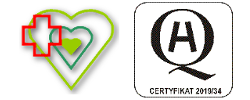 Zawarta w dniu [_______]  2020 rokuSpis treści[Podstawa]	20[Definicje]	20[Przedmiot Umowy]	21[Wykonanie Umowy]	22[Dostawa]	22[Odpowiedzialność Wykonawcy]	22[Warunki gwarancji i okres rękojmi]	23[Wynagrodzenie]	24[Kary Umowne]	25[Siła Wyższa]	25[Odstąpienie od Umowy]	26[Przedstawiciele, Korespondencja, Doręczenia]	26[Zmiany Umowy]	26[Poufne szczegóły]	27[Postanowienia Końcowe]	27UMOWA NR [____]/2020„Na dostawę aparatu do ciągłych technik nerkozastępczych”Zawarta w Złotowie w dniu [__] [__] 2020 r. pomiędzy: Szpitalem Powiatowym im. A. Sokołowskiego 
w  Złotowie przy ul. Szpitalnej 28, zarejestrowanym w Sądzie Rejonowym Poznań – Nowe Miasto i Wilda w Poznaniu, IX Wydział Gospodarczy Krajowego Rejestru Sądowego pod numerem KRS:  0000011762, NIP 767-14-49-305 zwanym dalej „Zamawiającym”, reprezentowanym przez:Dyrektora- Joannę Harbuzińską – Turekzwanym dalej "Zamawiającym", a[_______________________________________________] z siedzibą w[____________ __-____], ul. [________], [___ _______], wpisaną do rejestru przedsiębiorców Krajowego Rejestru Sądowego prowadzonego przez [_______________________] Krajowego Rejestru Sądowego pod numerem KRS [____________], reprezentowaną przez [_______________]  Panem/Panią [________](dopuszczalna jest odpowiednia modyfikacja powyższych zapisów w przypadku innej formy prowadzenia działalności gospodarczej)zwanym dalej "Wykonawcą", przy czym Zamawiający i Wykonawca dalej łącznie są zwani „Stronami" a każdy z osobna „Stroną".Strony zawierają umowę (zwaną dalej „Umową”) o następującej treści:§ 1[Podstawa]Umowa zostaje zawarta w wyniku w wyniku zamówienia publicznego udzielonego w trybie przetargu nieograniczonego o numerze referencyjnym: 10/ZP/2020, rozstrzygniętego w dniu [__] 2019 roku, na podstawie ustawy z dnia 29 stycznia 2004r. Prawo zamówień publicznych (t.j. Dz.U. z 2019 r. poz. 1843 ze zm.).§ 2[Definicje]Następujące terminy występujące w Umowie będą interpretowane we wskazany poniżej sposób:„Umowa" oznacza niniejszą umowę o udzielenie Zamówienia Publicznego zawartą między Zamawiającym i Wykonawcą wraz ze wszystkimi aneksami i załącznikami do tej Umowy.„Usługi" oznaczają usługi towarzyszące dostawie, takie jak transport i ubezpieczenie, instalacja, uruchomienie, pomoc techniczna i szkolenia oraz wszelkie inne usługi dodatkowe niezbędne do należytego wykonania Umowy.„Strona” oznacza Zamawiającego lub Wykonawcę, w zależności od kontekstu; a “Strony” oznacza łącznie Zamawiającego i Wykonawcę.„Miejsce Dostawy” oznacza miejsce lub miejsca dostawy Sprzętu lub świadczenia Usług oznaczone w Umowie.„Zamówienie Publiczne” oznacza zamówienie publiczne w rozumieniu obowiązujących przepisów ustawy Prawo zamówień publicznych, w wyniku, którego doszło do zawarcia Umowy.„PZP” - ustawa z dnia 29 stycznia 2004r. Prawo zamówień publicznych ((t.j. Dz.U. z 2019 r. poz. 1843 ze zm.).„Sprzęt” oznacza sprzęt i/lub aparaturę medyczną i/lub sprzęt niemedyczny oraz pozostałe wyposażenie o parametrach i w ilości określonej w załączniku do Umowy.„Siła Wyższa” oznacza wydarzenie lub okoliczność o charakterze nadzwyczajnym, na którą Wykonawca ani Zamawiający nie mają wpływu, wystąpieniu której Wykonawca ani Zamawiający, działając racjonalnie, nie mogli zapobiec przed zawarciem Umowy, której, w przypadku jej wystąpienia, Wykonawca ani Zamawiający, działając racjonalnie, nie mogli uniknąć lub jej przezwyciężyć, oraz która nie może być zasadniczo przypisana Wykonawcy ani Zamawiającemu, oraz które zwalnia Wykonawcę lub Zamawiającego z zarzutu niewykonania lub nienależytego wykonania Umowy, jeżeli niewykonanie lub nienależyte wykonanie Umowy było spowodowane wystąpieniem siły wyższej.„SIWZ” oznacza specyfikację istotnych warunków zamówienia dla postępowania 
o udzielenie zamówienia publicznego o numerze referencyjnym:10/ZP/2020.§ 3[Przedmiot Umowy]Zamawiający udziela Wykonawcy Zamówienia Publicznego na dostawę fabrycznie nowego Sprzętu, wymienionego w Załączniku nr 1 do Umowy na warunkach określonych w Umowie oraz Załączniku nr 1 do Umowy.Wykonawca przyjmując to zamówienie zobowiązuje się dostarczyć Zamawiającemu 
i przenieść na Zamawiającego własność Sprzętu, a Zamawiający zobowiązuje się Sprzęt odebrać i zapłacić Wykonawcy uzgodnioną cenę.Kompleksowa realizacja Przedmiotu Umowy (z wyłączeniem okresu gwarancji oraz rękojmi), nastąpi do dnia …………..r.Wykonawca oświadcza, że Sprzęt spełniać będzie wszelkie normy jakościowe określone przepisami wszelkich obowiązujących przepisów w również ustawy z dnia 20 maja 2010 r. 
o wyrobach medycznych (t.j. Dz.U. z 2019 r. poz. 1843 ze zm.) oraz przepisów wykonawczych wydanych na podstawie tejże ustawy.W ramach przedmiotu Umowy Wykonawca zobowiązuje się na własny koszt i własnym staraniem 
w szczególności do:dostarczenia, zamontowania oraz ustawienia Sprzętu w miejscu wskazanym przez Zmawiającego lub osobę przez niego upoważnioną, uruchomienia Sprzętu oraz sprawdzenia poprawności jego funkcjonowania,przekazania Zamawiającemu wszelkich dokumentów (wszystkie dokumenty muszą być w języku polskim) związanych z eksploatacją Sprzętu, w tym w szczególności: paszporty Sprzętu,instrukcje obsługi,zasady konserwacji, opisy sposobu dezynfekcji, karty gwarancyjne, przekazania Zamawiającemu na etapie zawarcia Umowy - przed przystąpieniem do jej realizacji kserokopii aktualnych certyfikatów dopuszczających dostarczany Sprzęt do stosowania w jednostkach służby zdrowia,przeszkolenia personelu wskazanego przez Zamawiającego w zakresie obsługi i eksploatacji Sprzętu (Szkolenie w Miejscu Dostawy Sprzętu lub jego użytkowania albo miejscu wskazanym przez Zmawiającego, według wyboru Zamawiającego), zgłoszenia Zamawiającemu gotowość do odbioru,przekazania (w formie papierowej i elektronicznej) przy odbiorze Sprzętu informacji, co do wartości poszczególnych części przedmiotu Umowy według wymagań Zamawiającego dla jego potrzeb ewidencyjnych,współpracy z innymi Wykonawcami w celu uniknięcia kolizji związanej z montażem Sprzętu,udzielenia gwarancji i rękojmi na dostarczany Sprzęt, wykonywania w okresie gwarancji: serwisu gwarancyjnego i okresowych przeglądów (zgodnie z wytycznymi producenta Sprzętu w tym zakresie), bez pobierania z tego tytułu odrębnych opłat,zrealizowanie innych świadczeń określonych w Umowie lub SIWZ lub pozostałych świadczeń, które okażą się niezbędne do należytego wykonania Umowy,w sytuacji, w której z uwagi na rodzaj dostarczanego Sprzętu okaże się to konieczne, zainstalowanie odpowiedniego oprogramowania oraz integracji z użytkowanym przez Zamawiającego Zintegrowanym Systemem Informatycznym na zasadach i w zakresie określonym przez Zamawiającego. Wartość usług wymienionych w ust. 5 zawarta została w wynagrodzeniu za wykonanie całego przedmiotu Umowy wskazanym w § 8 Umowy.§ 4[Wykonanie Umowy]1.	Korzyści i ciężary związane z nabywanym Sprzętem oraz niebezpieczeństwo przypadkowej jego utraty lub uszkodzenia przechodzą na Zamawiającego z chwilą wydania Sprzętu Zamawiającemu. Miejscem dostawy jest miejsce, wskazane przez Zamawiającego tj. ……………………….. . 3.	Za datę wydania Sprzętu uznaje się dzień, w którym nastąpi podpisanie protokołu odbioru bez zastrzeżeń oraz zostaną łącznie spełnione poniższe warunki:Wykonawca dostarczy zamówiony Sprzęt, dokona jego montażu, uruchomienia oraz sprawdzenia poprawności jego funkcjonowania.Przekaże związane ze Sprzętem wszelkie dokumenty (karty gwarancyjne, instrukcje obsługi, itp. - w języku polskim).Wykonawca przeszkoli wyznaczone przez Zamawiającego osoby w zakresie obsługi i eksploatacji Sprzętu.Zamawiający w celu potwierdzenia kompletności, prawidłowości działania oraz zgodności Sprzętu z Umową, podpisze protokół odbioru bez zastrzeżeń.4.	Strony ustalają, że Sprzęt o parametrach i w ilościach określonych w załączniku do Umowy na zasadach określonych w Umowie uważany będzie za przekazany po podpisaniu protokołu odbioru bez zastrzeżeń przez Zamawiającego i Wykonawcę według następujących zasad:Jeżeli w trakcie odbioru zostaną stwierdzone wady dające się usunąć, to Zamawiający może odmówić odbioru oraz podpisania protokołu odbioru i wyznaczyć dodatkowy termin do ich usunięcia.Wszelkie czynności dokonania odbioru, jak i terminy wyznaczone na usunięcie wad zawarte będą w protokole odbioru podpisanym przez upoważnionych przedstawicieli Zamawiającego i Wykonawcy.O fakcie usunięcia wad Wykonawca zawiadamia pisemnie, żądając jednocześnie wyznaczenia terminu odbioru w zakresie uprzednio zakwestionowanym, jako wadliwy.Zamawiający w trakcie czynności odbioru może przerwać te czynności, jeśli stwierdzone wady uniemożliwiają użytkowanie Sprzętu do czasu ich usunięcia.Zamawiający zobowiązuje się przystąpić do odbioru Sprzętu najpóźniej w ciągu 48 godzin od zawiadomienia go na piśmie o osiągnięciu gotowości przez Wykonawcę do dostawy (z wyłączeniem soboty i niedzieli i dni ustawowo wolnych od pracy).§ 5[Dostawa]Wykonawca umożliwi Zamawiającemu sprawdzenie Sprzętu po jego dostawie. Sprawdzenie Sprzętu będzie polegało na upewnieniu się, że jest on wolny od wad. Zamawiający, w obecności przedstawiciela Wykonawcy, dokona sprawdzenia funkcjonalności, parametrów i cech, wymaganych dla Sprzętu oraz zgodności z przedłożoną dokumentacją, na ile będzie to możliwe bez użycia specjalistycznego sprzętu pomiarowego lub udziału biegłego. Niezbędna do sprawdzenia Sprzętu dokumentacja techniczna, a także pomoc ze strony personelu Wykonawcy niezbędna do dokonania sprawdzenia Sprzętu, będzie dostarczona Zamawiającemu przez Wykonawcę, bez ponoszenia z tego tytułu przez Zamawiającego jakichkolwiek dodatkowych kosztów.3.	Po sprawdzeniu Sprzętu oraz wypełnieniu przez Wykonawcę pozostałych obowiązków, wskazanych w Umowie, zostanie sporządzony protokół odbioru, który będzie zawierał w szczególności:wskazanie dostarczonego i sprawdzonego Sprzętu;ewentualnie stwierdzone wady lub oświadczenie o niestwierdzeniu wad,ocenę zgodności Sprzętu z Umową i SIWZ,potwierdzenie przeszkolenia personelu Zamawiającego w liczbie pisemnie wskazanej przez Zamawiającego.4.	W przypadku, gdy w dokumencie, o którym mowa w ustępie poprzedzającym Zamawiający wyraził negatywną ocenę, stwierdził istnienie wad lub nie potwierdził przeszkolenia pracowników uważa się, że protokół odbioru Sprzętu nie został podpisany bez zastrzeżeń, co jest równoznaczne z tym, że w rozumieniu niniejszej Umowy nie wystąpił warunek do uznania, że nastąpiło wydanie Sprzętu.5.	Dokonanie odbioru Sprzętu zgodnie z powyższymi postanowieniami Umowy nie zwalnia Wykonawcy od odpowiedzialności z tytułu rękojmi oraz gwarancji i Sprzętu.§ 6[Odpowiedzialność Wykonawcy]Wykonawca jest odpowiedzialny względem Zamawiającego za wszelkie wady Sprzętu będącego przedmiotem zamówienia.Przez wadę rozumie się w szczególności:jakąkolwiek niezgodność Sprzętu z opisem przedmiotu zamówienia zawartym w załączniku do umowy oraz w SIWZ,brak jakiejkolwiek części,nienależytą jakość materiałów,niespełnianie wymogów w zakresie norm technicznych lub wymogów bezpieczeństwa,brak, niedziałanie lub nienależyte działanie jakiejkolwiek funkcjonalności Sprzętu.Wykonawca jest odpowiedzialny względem Zamawiającego za wszelkie wady prawne Sprzętu, w tym również za ewentualne roszczenia osób trzecich wynikające w szczególności z naruszenia praw własności intelektualnej lub przemysłowej, praw autorskich, patentów, praw ochronnych na znaki towarowe oraz praw z rejestracji na wzory użytkowe i przemysłowe, pozostające w związku z wprowadzeniem Sprzętu do obrotu na terytorium Rzeczypospolitej Polskiej.Na żądanie Zamawiającego Wykonawca zwolni Zamawiającego od ewentualnych roszczeń osób trzecich wynikających w szczególności z naruszenia praw własności intelektualnej lub przemysłowej, w tym praw autorskich, patentów, praw ochronnych na znaki towarowe oraz praw z rejestracji na wzory użytkowe i przemysłowe, pozostające w związku z wprowadzeniem Sprzętu do obrotu na terytorium Rzeczypospolitej Polskiej oraz pokryje koszty poniesione przez Zamawiającego w związku z takimi roszczeniami.§ 7[Warunki gwarancji i okres rękojmi]Wykonawca oświadcza i gwarantuje Zamawiającemu, że Sprzęt dostarczony w ramach Umowy jest: wolny od wad fizycznych i prawnych,fabrycznie nowy, sprawny, odpowiada wymaganiom określonym w załączniku do Umowy oraz w SIWZ, nadaje się do celu, do jakiego jest przeznaczony.Wykonawca udziela ____ miesięcznej pełnej gwarancji na przedmiot Umowy oraz wykonane prace montażowo-instalacyjne. Okres gwarancji zaczyna biec od dnia podpisania protokołu odbioru bez zastrzeżeń. Wykonawca zobowiązany jest wykonywać na swój koszt wszelkie przeglądy dostarczonego Sprzętu wymagane przez jego producenta lub Wykonawcę w okresie gwarancji. Koszty dojazdu serwisu do i od miejsca użytkowania lub przewóz uszkodzonego sprzętu do i po naprawie nie obciążają Zamawiającego w okresie gwarancyjnym.Wykonawca oświadcza, iż na Zamawiającym nie będą ciążyć dodatkowe obowiązki, takie jak konieczność przeprowadzania konserwacji lub przeglądów przez podmioty trzecie, aby możliwym było wykonywanie uprawnień gwarancyjnych, a w przypadku, gdy okaże się, że jest inaczej, Wykonawca zobowiązuje się zwrócić poniesione przez Zamawiającego w związku z tym koszty.Stała opieka serwisowa w okresie gwarancyjnym i pogwarancyjnym zapewniona będzie przez placówkę zatrudniającą osoby posiadające właściwe kwalifikacje.Wykonawca wskazuje numer faksu [___] oraz adres e-mail [___], na który Zamawiający może dokonywać zgłoszeń wad, przy czym zgłoszenie dokonane za pośrednictwem jednego 
ze środków przekazu, o którym mowa w zdaniu poprzedzającym (wg Wyboru Zamawiającego) uważa się wystarczające.Wykonawca wskazuje numer telefonu i adres do kontaktów z serwisem [___].Numer faksu oraz adres e-mail wskazany w ust. 6 czynny jest u Wykonawcy 24h na dobę. 
W przypadku braku możliwości zgłoszenia wad w sposób określony w ust. 6, za co odpowiedzialność ponosi Wykonawca, Zamawiający zgłasza wadę listem poleconym wysłanym na adres Wykonawcy określony w Umowie. Za dzień zgłoszenia wad w tym przypadku uważa się dzień nadania listu poleconego.Zamawiający zobowiązany jest do zgłoszenia wad w terminie 7 dni od daty jej ujawnienia. Opóźnienie Zamawiającego ze zgłoszeniem wady wyłącza odpowiedzialność Wykonawcy w zakresie, w jakim przyczyniło się ono do zwiększenia wady lub utrudniło jej usunięcie.W przypadku wystąpienia wad w okresie gwarancji Wykonawca zobowiązany jest przystąpić niezwłocznie do ich diagnozowania w miejscu znajdowania się Sprzętu z wadą, nie później niż w terminie 2 dni roboczych od daty zgłoszenia. W terminie 5 dni roboczych od daty zgłoszenia wady Wykonawca:usunie wadę albopisemnie odmówi usunięcia wady podając ustaloną przyczynę wystąpienia wady oraz uzasadnienie – brak pisemnej odmowy z podaniem uzasadnienia w terminie uważa się za uznanie odpowiedzialności za wadę.Jeżeli od usunięcia wady do czasu ujawnienia kolejnej wady tego samego rodzaju w tym samym elemencie upłynął najwyżej tydzień terminy określone w ust. 9 i 10 zostają skrócone do następnego dnia roboczego. W uzasadnionych przypadkach, za które winy nie ponosi Wykonawca (np. konieczność sprowadzenia części podlegających wymianie spoza granic kraju) termin, o którym mowa w ust. 11 na pisemny wniosek Wykonawcy może zostać wydłużony do 10 dni roboczych. Wydłużenie terminu, o którym mowa zdaniu poprzedzającym, odbywa się za pisemną zgodą Zamawiającego. Usunięcie wady w okresie gwarancji może polegać na:naprawie Sprzętu,wymianie uszkodzonego elementu rzeczy na nowy,zmianie oprogramowania Sprzętu,wymianie Sprzętu na nowy.Wykonawca potwierdza datę usunięcia wady w karcie gwarancyjnej Sprzętu.W przypadku trzykrotnego ujawnienia się istotnej wady tego samego rodzaju lub tego samego elementu rzeczy Wykonawca zobowiązany jest wymienić element rzeczy na nowy w terminie 14 dni.W przypadku kiedy Wykonawca nie usunie wady w terminie 14 dni od dnia jej zgłoszenia, Zamawiający ma prawo zlecić usunięcie wady osobie trzeciej na koszt i ryzyko Wykonawcy. Zamawiający zleci usunięcie wady osobie trzeciej, która posiada autoryzację producenta do dokonywania takich napraw bez utraty gwarancji producenta.W przypadku ukazania się w okresie gwarancji poprawek dostarczonego specjalistycznego oprogramowania Wykonawca zobowiązany jest przekazać te poprawki Użytkownikowi w terminie 14 dni od dnia ich ukazania się. Na żądanie Użytkownika Wykonawca udzieli niezbędnej pomocy w ich instalacji.Termin obowiązywania gwarancji:w przypadku naprawy Sprzętu - ulega przedłużeniu o czas trwania naprawy,w przypadku wymiany Sprzętu – biegnie od nowa od daty wymiany.Wykonawca ponosi wszelkie koszty związane ze swoimi zobowiązaniami gwarancyjnymi.Wykonawca zapewnia dostępność części zamiennych przez okres min. 8 lat po upływie okresu gwarancji. Czas dostawy dla każdej części zamiennej po okresie gwarancji nie może przekroczyć 14 dni. Zamawiający może wykonywać uprawnienia z tytułu gwarancji niezależnie od uprawnień z tytułu rękojmi.Wykonawca zobowiązany jest wykonać bezpłatny przegląd techniczny przedmiotu dostawy minimum raz w każdym roku trwania gwarancji. Przegląd odbędzie się w ostatnim miesiącu każdego roku trwania gwarancji lub w innym terminie uzgodnionym z Użytkownikiem.W trakcie przeglądu technicznego Wykonawca wykona wszelkie zalecane czynności konserwacyjne oraz sprawdzi stan techniczny Sprzętu.W przypadku kiedy Wykonawca nie wykona w terminie przeglądu technicznego, Zamawiający ma prawo zlecić jego wykonanie osobie trzeciej, która posiada autoryzację producenta do dokonywania takich przeglądów bez utraty gwarancji producenta na koszt i ryzyko Wykonawcy. Okres rękojmi jest równy okresowi gwarancji; zasady usuwania wad fizycznych w ramach rękojmi są takie same jak w przypadku usuwania wad fizycznych w ramach gwarancji.§ 8[Wynagrodzenie]Strony ustalają wynagrodzenie za wykonanie całego przedmiotu Umowy w łącznej wysokości wartości netto: [___] zł [___] % VAT[___] zł wartość brutto [___] zł słownie: [___].Wszelkie płatności należne Wykonawcy zostaną dokonane na podstawie prawidłowo wystawionej faktury VAT. Podstawą do wystawienia faktury będzie podpisanie przez Strony protokołu odbioru bez zastrzeżeń.Zamawiający wypłaci Wykonawcy, z tytułu należnego mu wynagrodzenia, kwoty zgodnie z poprawnie wystawioną fakturą VAT w ciągu ………. dni od daty jej doręczenia Zamawiającemu.Wszelkie płatności będą dokonywane w złotych polskich.W przypadku konieczności wystawienia przez Wykonawcę faktury VAT lub noty korygującej, ………-dniowy termin płatności biegnie od dnia dostarczenia Zamawiającemu ostatniej faktury VAT lub noty korygującej.Zapłata dokonywana będzie przelewem na rachunek bankowy Wykonawcy wskazany w fakturze.Wykonawca zobowiązany jest dostarczyć fakturę VAT w dwóch egzemplarzach (oryginał i kopia) zgodną z obowiązującymi przepisami, a także zawierającą m.in. wskazanie:nazwy towaru w języku polskim,ceny jednostkowej brutto.Za datę zapłaty Strony uznają datę obciążenia rachunku bankowego Zamawiającego.W przypadku opóźnienia w płatności, dokonywane przez Zamawiającego spłaty będą zaliczane w pierwszej kolejności na poczet należności głównej, a dopiero w dalszej kolejności na poczet należności ubocznych, w tym odsetek.Wykonawca nie ma prawa żądać podwyższenia wynagrodzenia chociażby w trakcie wykonywania Przedmiotu Umowy wystąpiły czynności nieprzewidziane, dodatkowe lub czas realizacji Umowy uległ wydłużeniu w Umowie. W przypadku, gdy stroną Umowy jest konsorcjum, dochodzenie należności od Zamawiającego jest możliwe wyłącznie przez tego członka konsorcjum, który faktycznie dostarczył Sprzęt (zakaz dochodzenia należności od Zamawiającego przez innego członka konsorcjum niż faktyczny dostawca). W razie, gdy w Umowie ustanawiającej konsorcjum zawarty jest zapis, z którego wynika, że pomiędzy członkami konsorcjum istnieje solidarność wierzycieli, zapis taki nie jest skuteczny wobec Zamawiającego.Wykonawca nie może pod rygorem nieważności, przenieść praw, obowiązków lub wierzytelności wynikających z Umowy na osobę (lub podmiot) trzecią.§ 9[Kary Umowne]W razie niewykonania lub nienależytego wykonania Umowy Wykonawca zapłaci Zamawiającemu karę Umowną w wysokości:za opóźnienie w wykonaniu przedmiotu Umowy w wysokości 0,1% wynagrodzenia brutto Wykonawcy, o którym mowa w §8 ust. 1 za każdy dzień opóźnienia,za opóźnienie w usunięciu wad stwierdzonych przy odbiorze - w wysokości 0,1% wynagrodzenia brutto Wykonawcy, o którym mowa w §8 ust. 1 za każdy dzień opóźnienia liczony od dnia wyznaczonego na usunięcie wad,za opóźnienie w usunięciu wad stwierdzonych w okresie gwarancji i rękojmi - w wysokości 0,1% w wynagrodzenia brutto Wykonawcy, o którym mowa w §8 ust. 1 za każdy dzień opóźnienia liczonego od dnia wyznaczonego na usunięcie wad,za odstąpienie od Umowy przez Wykonawcę z przyczyn leżących po stronie Wykonawcy w wysokości 10% Umowy,za odstąpienie od Umowy przez Zamawiającego z przyczyn leżących po stronie Wykonawcy – w wysokości 10% wartości Umowy.Zamawiający zastrzega sobie prawo dochodzenia odszkodowania uzupełniającego przenoszącego wysokość kar Umownych określonych w ust. 1.Kary umowne mogą być potrącane z wynagrodzeniem należnym Wykonawcy na co Wykonawca wyraża zgodę.Naliczenie kar umownych z poszczególnych tytułów wskazanych w niniejszym paragrafie jest niezależne od siebie. Kary umowne podlegają sumowaniu.Zapłata kar umownych nie wpływa na zobowiązania Wykonawcy do prawidłowego wykonania Umowy, w szczególności nie zwalnia Wykonawcy z obowiązku usunięcia stwierdzonych wad i uchybień w wykonaniu Przedmiotu Umowy.Rozwiązanie lub odstąpienie od Umowy nie powoduje wygaśnięcia roszczenia Zamawiającego o zapłatę kar umownych lub odszkodowań przenoszących wartość zastrzeżonych kar umownych.§ 10[Siła Wyższa]W razie wystąpienia przypadku „siły wyższej”, mającego negatywny wpływ na prawidłowe realizowanie postanowień niniejszej Umowy, strona dotknięta „siłą wyższą”, zostaje zwolniona ze swoich zobowiązań wynikających z niniejszej Umowy, na czas występowania „siły wyższej”, a uzgodnione terminy zostaną odpowiednio przedłużone.W razie wystąpienia przypadku „siły wyższej”, strona, która ze względu na „siłę wyższą” nie może zrealizować swoich zobowiązań, jest zobowiązana powiadomić pisemnie o tym fakcie drugą stronę oraz podać dane na temat okoliczności „siły wyższej” oraz ich wpływu na realizację zobowiązań.Po ustaniu „siły wyższej” strona dotknięta działaniem „siły wyższej”, jest zobowiązana niezwłocznie powiadomić pisemnie drugą stronę o fakcie ustania okoliczności lub zdarzeń „siły wyższej”. Po otrzymaniu zawiadomienia strony ustalają nowy termin realizacji Umowy.§ 11[Odstąpienie od Umowy]Zamawiający jest uprawniony do odstąpienia od Umowy z przyczyn leżących po Stronie Wykonawcy w przypadku każdego rażącego naruszenia Umowy przez Wykonawcę, za jakie uważa się w szczególności opóźnienie w zakończeniu realizacji Umowy powyżej 30 dni 
w stosunku do terminu określonego w § 3 ust. 3.Strona może realizować swoje uprawnienie do odstąpienia od Umowy w terminie 30 dni od dnia wystąpienia podstawy odstąpienia, nie krócej jednak niż do czasu jej ustania.Oświadczenie o odstąpieniu od Umowy wymaga formy pisemnej pod rygorem nieważności 
i powinno zawierać uzasadnienie z podaniem podstawy odstąpienia.Zamawiający informuje Wykonawcę, iż niezależnie od postanowień Umowy uprawniony jest do odstąpienia od Umowy w sytuacji i na warunkach określonych w art. 145 ust. 1 PZP.§ 12[Przedstawiciele, Korespondencja, Doręczenia]Adresami Stron do doręczeń są:dla Zamawiającego: [____]dla Wykonawcy: [____]Wykonawcy jest zobowiązany niezwłocznie powiadomić Zamawiającego o zmianie adresu do doręczeń, w przeciwnym wypadku doręczenie na ostatni adres wskazany dla doręczeń uważane będzie za skuteczne. Osobami odpowiedzialnymi za realizację zapisów Umowy bez prawa do modyfikacji jej treści będą:ze strony Zamawiającego: [_]tel. [_], e-mail: [_] faks: [_],ze strony Wykonawcy: [_] tel. [_], e-mail: [_]faks: [_].Strony Umowy, w trakcie jej realizacji, będą̨ kontaktować́ się̨ za pośrednictwem poczty elektronicznej oraz pisemnie, z zastrzeżeniem, że każde polecenie, decyzja, opinia, zgoda, akceptacja, wnioski i zatwierdzenie wydane przez Zamawiającego Wykonawcy powinno następować́ w formie pisemnej. Korespondencja pomiędzy Zamawiającym a Wykonawcą będzie prowadzona w języku polskim oraz będzie zawierać nazwę̨ i numer Umowy. Zmiana osób wskazanych w ust. 3 nie stanowi zmiany Umowy i jest skuteczna z dniem pisemnego powiadomienia drugiej Strony.§ 13[Zmiany Umowy]Niezależnie od treści art. 144 PZP, Zamawiający dopuszcza zmianę postanowień Umowy w stosunku do treści oferty, na podstawie której dokonano wyboru Wykonawcy w razie wystąpienia następujących okoliczności, z uwzględnieniem podanych warunków ich wprowadzenia:zmiany nazwy i innych danych Stron Umowy, w przypadku zmiany tych danych,zmiany cen jednostkowych na niższe niż zaoferowane,zmiany oferowanego sprzętu na sprzęt o parametrach nie gorszych niż oferowany w przypadku wycofania oferowanego sprzętu z rynku, wstrzymania produkcji, w cenie nie wyższej niż oferowana,zmiany stawki podatku VAT – przez odpowiednią zmianę wynagrodzenia brutto Wykonawcy. Strony są zobowiązane do niezwłocznego zawarcia odpowiedniego aneksu w przypadku wystąpienia zmiany stawki podatku VAT.Zmiany określone w punkcie poprzedzającym nie mogą być niekorzystne dla Zamawiającego, w szczególności nie mogą skutkować niekorzystną dla niego zmianą wartości Umowy.Wniosek o dokonanie zmiany Umowy należy przedłożyć na piśmie, a okoliczności mogące stanowić podstawę zmiany Umowy powinny być uzasadnione i w miarę możliwości również udokumentowane przez Wykonawcę. Wszelkie zmiany Umowy wymagają formy pisemnej w postaci aneksu pod rygorem nieważności.§ 14[Poufne szczegóły]Strony zobowiązują się do utrzymania w tajemnicy i nieujawniania, niepublikowania, nieprzekazywania i nieudostępniania w żaden inny sposób osobom trzecim, jakichkolwiek nieupublicznionych danych o przedsiębiorstwach, transakcjach i klientach Stron, jak również:oferowanych cen, stosowanych marż, posiadanych upustów lub warunków handlowych;informacji i danych stanowiących tajemnicę przedsiębiorstwa Stron w rozumieniu przepisów ustawy z dnia 16 kwietnia 1993 r. o zwalczaniu nieuczciwej konkurencji (t.j. Dz.U. z 2018 r. poz. 419);innych informacji prawnie chronionych;- które to informacje uzyskają w trakcie lub w związku z realizacją Umowy, bez względu na sposób i formę ich utrwalenia lub przekazania, w szczególności w formie pisemnej, kserokopii, faksu i zapisu elektronicznego, o ile informacje takie nie są powszechnie znane, bądź obowiązek ich ujawnienia nie wynika z obowiązujących przepisów, orzeczeń sądów lub decyzji odpowiednich władz, albo gdy przekazanie następuje na rzecz podwykonawcy, który będzie realizował zobowiązania jednej ze Stron. Obowiązkiem zachowania poufności nie jest objęty fakt zawarcia Umowy ani jej treść w zakresie określonym obowiązującymi przepisami prawa.Każdej ze Stron wolno ujawnić informacje poufne z ograniczeniami wynikającymi 
z przepisów prawa, o których mowa w niniejszym paragrafie członkom swoich władz, podwykonawcom i pracownikom oraz członkom władz, podwykonawcom i pracownikom podmiotów powiązanych lub zależnych, kancelariom prawnym, firmom audytorskim, pracownikom organów nadzoru. w takim zakresie, w jakim będzie to niezbędne do wypełnienia przez nią zobowiązań i obowiązków na podstawie Umowy, przy czym Strona przekazująca takie informacje wymienionym wyżej osobom będzie ponosić odpowiedzialność za przestrzeganie przez te osoby zasad poufności opisanych w niniejszym rozdziale.Wykonawca i jego personel zobowiązani są do zachowania tajemnicy zawodowej przez cały okres obowiązywania Umowy oraz po jej zakończeniu.§ 15[Postanowienia Końcowe]Oferta Wykonawcy stanowi integralną część Umowy.Wszelkie spory mogące wynikać z wykonywania Umowy rozstrzygać będzie sąd powszechny właściwy dla siedziby Zamawiającego.W przypadku, gdy poszczególne postanowienia Umowy okażą się bezskuteczne lub niewykonalne, pozostałe postanowienia Umowy pozostają w mocy. Strony zobowiązują się w wyżej opisanym przypadku zastąpić postanowienia bezskuteczne lub niewykonalne innymi w taki sposób, aby jak najpełniej wypełniały one cel gospodarczy postanowień zastąpionych.Dochodzenie jakiejkolwiek kary umownej zastrzeżonej w Umowie w żadnym wypadku nie wymaga wykazania wysokości poniesionej szkody. Niezależnie od powyższego, obok kar umownych przewidzianych w Umowie, Zamawiający jest uprawniony do dochodzenia odszkodowania na podstawie ogólnych przepisów prawa do wysokości rzeczywiście poniesionej szkody.W sprawach nieuregulowanych Umową zastosowanie znajdują odpowiednie przepisy powszechnie obowiązujące, w szczególności przepisy ustawy z dnia 23 kwietnia 1964 roku – Kodeks cywilny (t.j. Dz.U. z 2017 r. poz. 459 ze zm.) oraz PZP.Załącznikami do Umowy są:Załącznik nr 1 – opis przedmiotu zamówienia.Załącznik nr 2 – oferta wykonawcy.Umowę sporządzono w 2 jednobrzmiących egzemplarzach, po jednym dla każdej ze Stron. WYKONAWCA								                                                             ZAMAWIAJĄCYZAŁĄCZNIK Nr 5											10/ZP/2020WYKAZ DOSTAWDOŚWIADCZENIE WYKONAWCY(Dokument składany przez Wykonawcę po wezwaniu przez Zamawiającego zgodnie z pkt 10 ppkt 6.3 SIWZ)Dołączam/my dokumenty (referencje) potwierdzające, że wyżej wymienione dostawy wykonane zostały należycie. 					    		      		 ………………………………………………..                                                                                             			 Data i podpis Wykonawcy/osoby upoważnionejLp. Nazwa pakietuWartość netto Wartość brutto1Dostawa aparatu do ciągłych technik nerkozastępczychL.p.Nazwa towaru – asortymentj.m.Ilośćcena jedn. nettoWartość nettoStawka podatku VAT( % )Wartość bruttoNr katalogowy/Producent1234567891.Aparat do ciągłych technik nerkozastępczychszt.1Razem Razem Razem Razem Razem Razem Razem LP.PARAMETRY MINIMALNE/ GRANICZNEWYMOGI(warunki/parametry graniczne)ODPOWIEDŹ WYKONAWCY:TAK/NIE(parametry w oferowanej aparaturze - opisać)Informacje ogólneInformacje ogólneInformacje ogólneInformacje ogólne1Producent/kraj/rok produkcji 2020Podać2Model/typPodać3Zasilanie 230 VAC wg PNTak4Aparat jazdy min 4 koła jezdne  w tym min 2 z blokadąTakOpcje zabiegówOpcje zabiegówOpcje zabiegówOpcje zabiegów5Tryby min  CRRT: SCUF ,CVVH PRE i/lub POST, CVVHD, CVVHDF PRE i/lub POST ,TPE, HPZakres prędkości przepływówZakres prędkości przepływówZakres prędkości przepływówZakres prędkości przepływów6Krew 10 do 450 ml/minSubstytut 0 do 8000 ml/godz.Dializat 0 do 8000 ml/godz.Pompa PBP 0, 10 do 4000 ml/godz.Usuwanie płynu z ciała pacjenta 0, 10 do 2000 ml/godz. maksymalnieTakKontrola płynuKontrola płynuKontrola płynuKontrola płynu7Grawimetryczna kontrola płynu oparta na minimum 5 wagachZakres pomiaru wagi minimum: 0 do 11 kgDokładność:0-5200 g ± 7,0 g5200-11000g ± 14,0 gTakOpcje antykoagulacjiOpcje antykoagulacjiOpcje antykoagulacjiOpcje antykoagulacji8Ogólnoustrojowa, zintegrowana pomp strzykawkowaRegionalna cytrynianowa ze zintegrowaną pompą strzykawkowąCytrynianowa (dla TPE), z zewnętrzną pompą strzykawkowąBrak antykoagulacjiTakSystemy bezpieczeństwaSystemy bezpieczeństwaSystemy bezpieczeństwaSystemy bezpieczeństwa9Podręczny czytnik kodów kreskowych do identyfikacji pacjenta, zestawu terapeutycznego, akcesorium automatycznego usuwania płynu odprowadzanego, w celu upewnienia się, że pasują do wybranego zestawu i terapiiTak10Zintegrowany system zarządzania alarmami dźwiękowymi i wzrokowymi ze wskazówkami wyświetlanymi na ekranieTak11Ultradźwiękowy detektor powietrza: wykrywa pojedyncze pęcherzyki powietrza o średnicy  >20µlTak12Detektor przecieku krwiPrzeciek  >0,35 ml/min przy hematokrycie 0,25 dla prędkości przepływu płynu odprowadzanego poniżej 5500ml/godz.Przeciek  >0,5 ml/min przy hematokrycie 0,32 dla najwyższej prędkości przepływu płynu odprowadzanegoTak13Detektor wycieku płynu: wykrywa płyn o objętości  > 50 mlTak14Neutralizacja ładunków elektrostatycznych w celu uniknięcia interferencji z EKGTak15W pełni naładowana bateria rezerwowa zapewnia ciągłość pracy przez co najmniej 30 minutTak16Monitorowanie ciśnienia:Ciśnienie napływu: -250 do +450 mmHg, dokładność: ± 15 mmHgCiśnienie powrotu: -50 do +350 mmHg, dokładność ± 5 mmHgCiśnienie przed filtrem: -50 do +450 mmHg, dokładność ±15 mmHgCiśnienie płynu odprowadzanego: -350 do +400 mmHgTak17Ekran dotykowy: rozdzielczości min 1024 x 768 pokazujący wszystkie istotne dane dotyczące zabiegu (zlecenie, przepływy, ciśnienia)TakInne18Przeglądy techniczne  (należy podać częstotliwość przeglądóww przypadku wymaganych przeglądów technicznych  )Podać/opisać19DTR w języku polskim i angielskim  w formie pisemnej i elektronicznej (PDF)TAK (wraz z dostawą urządzenia)20Na etapie realizacji umowy przeszkolenie 10 osób w siedzibie ZamawiającegoTAKLPParametryWYMOGITAK/NIEODPOWIEDŹ WYKONAWCYTAK/NIEKompensacja usuwania płynu z ciała pacjentaTak/NieProfile (zapisane zlecenia) pozwalają użytkownikowi na szybszy wybór konfiguracji zabieguTak/NieAutomatyczny czujnik poziomu cieczy utrzymuje optymalna wysokość cieczy w komorze odpowietrzającejTak/NieKolorowe diody LED nad wagami -kierują użytkownika podczas ustawiania leczenia i zarządzania alarmamiTak/NieAkcesorium automatycznego usuwania płynu odprowadzanego (Auto-Odprow.) naprzemiennie napełnia worki z płynem odprowadzanym i usuwa płyn do odpływuTak/NiePodgrzewacz krwiTakNazwa i adres podmiotu na rzecz, którego dostawa została realizowana, zrealizowana Opis zamówienia, zakres, wartość Data wykonania